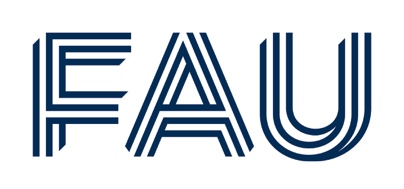 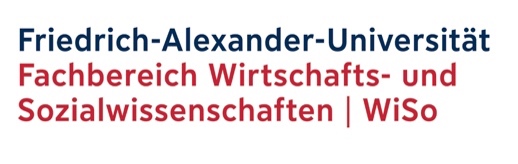 Bewerbung für eine BachelorarbeitHiermit bewerbe ich mich für eine Bachelorarbeitim Sommersemester2024am Lehrstuhl für Volkswirtschaftslehre, insbesondere Sozialpolitik. Falls ich von dieser Bewerbung zurücktreten will, habe ich das dem Lehrstuhl unverzüglich mitzuteilen. Name, Vorname:		Matrikelnummer: 		Studiengang, Schwerpunkt:	Email:				Kenntnisse in Statistiksoftware:Stata:     ja      nein			R:   ja      nein		SPPS:   ja      neinBelegte Lehrveranstaltung des Lehrstuhls für VWL, insbes. Sozialpolitik:Wirtschaft und Staat				 ja      neinSozialpolitische Grundlagen			 ja      neinSocial Policy in an Interdependent World	 ja      neinThemenwunsch aus Angebot des Lehrstuhls (bei einer nicht-empirischen Bachelorarbeit nennen Sie mindestens 2 Themen):1.  2.  Weiterer Themenwunsch:  Weiterer Themenwunsch:  Persönlicher Themenvorschlag (optional):